с. Кичменгский ГородокОб  утверждении      прогнозногоплана (программы) приватизацииимущества   района  на  2021-2023 годы      	В соответствии с  Федеральным  законом  от  21.12.2001  года  №  178-ФЗ  «О  приватизации  государственного  и  муниципального  имущества», решением Муниципального Собрания Кичменгско-Городецкого муниципального района  от 03.11.2017 года № 6 «Об утверждении правил разработки прогнозного плана (программы) приватизации муниципального имущества»,  статьей 21  Устава  Кичменгско-Городецкого  муниципального  района, 	Муниципальное  Собрание РЕШИЛО:  1.Утвердить прогнозный план (программу) приватизации имущества района на  2021-2023 годы  согласно приложению к настоящему  решению.   2. Администрации Кичменгско-Городецкого  муниципального  района  осуществлять  приватизацию  объектов  муниципальной  собственности района согласно прогнозному плану  (программе)  приватизации.  3. Признать утратившим силу решение   Муниципального Собрания  от  03.11.2017  года  № 8   «Об  утверждении  прогнозного плана (программы) приватизации имущества  района на  2018-2020 годы».	4. Настоящее решение  вступает в силу с 01.01.2021 года и подлежит официальному  опубликованию в районной газете «Заря Севера» и размещению на сайте Кичменгско-Городецкого муниципального района в информационно-телекоммуникационной сети «Интернет».Заместитель председателяМуниципального Собрания                                                           Н.Н. БарболинаПриложение  к  решению  Муниципального  Собранияот 10.12.2020  года  № 264   ПРОГНОЗНЫЙ ПЛАН (ПРОГРАММА)ПРИВАТИЗАЦИИ ИМУЩЕСТВА  КИЧМЕНГСКО-ГОРОДЕЦКОГО РАЙОНА  НА   2021-2023 ГОДЫ  Прогнозный план (программа) приватизации имущества Кичменгско-Городецкого  муниципального  района на 2021-2023  годы разработан в соответствии с   Федеральным  законом  от  21.12.2001  года  №  178-ФЗ  «О  приватизации  государственного  и  муниципального  имущества»,  решением Муниципального Собрания Кичменгско-Городецкого муниципального района  от 03.11.2017 года № 6 «Об утверждении правил разработки прогнозного плана (программы) приватизации муниципального имущества».Раздел 1. Основные направления  муниципальной политики в сфереприватизации имущества района на 2021 - 2023 годы Направления  и задачи  приватизации муниципального имущества района в 2021-2023 годах  Приватизация  имущества, находящегося в собственности Кичменгско-Городецкого  муниципального  района  (далее – района), направлена  на достижение строгого соответствия состава муниципального имущества района полномочиям района.Основными  задачами  приватизации  муниципального  имущества  в 2021-2023 годах  являются:- приватизация  муниципального имущества района, не задействованного в обеспечении осуществления функций и полномочий района,-  создание  благоприятных  условий  для  развития  малого  и  среднего  бизнеса,     - привлечение  инвестиций,  -  формирование  доходов  районного  бюджета.1.2. Прогноз влияния приватизации муниципального  имуществарайона на структурные изменения в экономикеКичменгско-Городецкий муниципальный район по состоянию на 1 октября 2020 года является собственником имущества 1 муниципального унитарного предприятия района, акционером 1 акционерного общества.Муниципальное унитарное предприятие  Кичменгско-Городецкого муниципального района относится к непроизводственной  отрасли экономики. Хозяйственное общество, акции (доли) которого находятся в собственности района, относится к производственной сфере экономики, размер  акций (долей) в уставном капитале хозяйственного общества, находящихся в собственности района, составляет   менее 25% уставного капитала.Согласно  Прогнозному  плану  (программе)  приватизации  имущества  района  предполагается  приватизировать  4 обыкновенные именные  акции,  33    объекта  недвижимого  имущества и 2 движимого имущества.  Перечни имущества района, приватизация которого планируется в 2021-2023 годах, будут дополняться с учетом результатов работы по оптимизации структуры собственности Кичменгско-Городецкого муниципального района.Приватизация имущества  в течение 2021-2023 годов будет  осуществляться  путем  продажи  его на конкурсах,  аукционах посредством публичного предложения и без объявления цены, в соответствии с  Федеральным  законом  от  21.12.2001  года  №  178-ФЗ  «О  приватизации  государственного  и  муниципального  имущества».1.3.Прогноз объемов поступлений в районный бюджет доходов от продажи  муниципального имуществаИсходя из анализа имущества района, предлагаемого к приватизации, включенного в прогнозный план, ожидается получение доходов в 2021 - 2023 годах от приватизации имущества района - не менее 681 тыс. рублей, в том числе в 2021 году – 227 тыс. рублей, в 2022 и 2023 годах - в размере 227 тыс. рублей ежегодно.Раздел II.  Муниципальное имущество района, приватизация которого планируется в 2021-2023 годах.  2.1. Перечень  муниципальных  унитарных  предприятий  района, которые планируется приватизировать в  2021-2023  годах:2.2. Перечень акций  акционерных  обществ  района, которые планируется приватизировать в 2021-2023  годах:2.3. Перечень иных  объектов  муниципальной  собственности,    которые планируется приватизировать в 2021-2023  годах: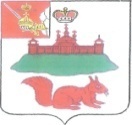 МУНИЦИПАЛЬНОЕ СОБРАНИЕКИЧМЕНГСКО-ГОРОДЕЦКОГО МУНИЦИПАЛЬНОГО РАЙОНАВОЛОГОДСКОЙ ОБЛАСТИМУНИЦИПАЛЬНОЕ СОБРАНИЕКИЧМЕНГСКО-ГОРОДЕЦКОГО МУНИЦИПАЛЬНОГО РАЙОНАВОЛОГОДСКОЙ ОБЛАСТИМУНИЦИПАЛЬНОЕ СОБРАНИЕКИЧМЕНГСКО-ГОРОДЕЦКОГО МУНИЦИПАЛЬНОГО РАЙОНАВОЛОГОДСКОЙ ОБЛАСТИРЕШЕНИЕРЕШЕНИЕРЕШЕНИЕот10.12.2020№264№п/пНаименование  предприятияМестонахождение  предприятияСреднесписочная  численность  на  начало годаПримерная  дата  приватиза-ции-----№п/пНаименование  обществаМестонахождение  обществаДоля принадлежа-щих  району  акций  Количество  акций,  подлежащих  приватизации   1.Акционерное общество «Газпром газораспределение Вологда»Вологодская  область,  город Вологда, ул. Саммера, д. 4 «А»0,015%4 обыкновенных  акции№  п/пНаименование  имуществаМестонахождение  имуществаНазначение  имущества1.Здание детского садаВологодская  область,  Кичменгско-Городецкий  район,  деревня  Слободка, ул. Клубная, дом 14нежилое2.Здание  школы двухэтажное  деревянное  Вологодская  область,  Кичменгско-Городецкий  район,  село  Дорожково, дом 24нежилое3.Здание   Дорожковской основной общеобразователь-ной школы, здание котельнойВологодская  область,  Кичменгско-Городецкий  район,  село  Дорожково,  дом  26нежилое4.Здание  основной  общеобразователь-ной  школыВологодская  область,  р-н Кичменгско-Городецкий,  пос.  Гаражи,  дом  57нежилое  5.Земельный участок кадастровый номер35:17:0401012:001, общей площадью 30000 кв.м. с расположенными на нем объектами:- здание начальной школы;- здание школыВологодская  область,  Кичменгско-Городецкий  район,  деревня Ново-Георгиевское,  дом  4нежилое 6.Здание интернатаВологодская  область,  Кичменгско-Городецкий  район,  деревня Ново-Георгиевское,  дом  9нежилое7.Земельный участок кадастровый номер35:17:0304005:62, общей площадью 400000 кв.м. с расположенными на нем объектами:- здание котельной;- здание основной общеобразовательной  школыВологодская  область,  Кичменгско-Городецкий  район,  село Кильченга,  дом 13нежилое8.Здание  детского  сада  кирпичное  одноэтажное Вологодская  область,  Кичменгско-Городецкий  район,  село  Кильченга, ул. Советская, дом  71нежилое9.Здание  школы с  земельным участком кадастровый номер35:17:0409004:0157, общей площадью 2467 кв.м.Вологодская  область,  Кичменгско-Городецкий  район,  село Кичменьга, дом 20нежилое10.Здание  основной общеобразователь-ной школы с  земельным участком кадастровый номер35:17:0409004:0156Вологодская  область,  Кичменгско-Городецкий  район,  село Кичменьга, дом 22нежилое11.Здание  класса с  земельным участком кадастровый номер35:17:0409004:0159Вологодская  область,  Кичменгско-Городецкий  район,  село Кичменьга, дом 19нежилое12.Здание  интерната с  земельным участком кадастровый номер35:17:0409004:0160Вологодская  область,  Кичменгско-Городецкий  район,  село Кичменьга, дом 18нежилое13.Кабинет трудаВологодская  область,  Кичменгско-Городецкий  район,  село Кичменьганежилое14.Незавершенное строительством здание школы с котельнойВологодская  область,  Кичменгско-Городецкий  район,  село Кичменьга, ул. Торговая, дом 5нежилое15.Здание  основной общеобразовательной школы с  земельным участком кадастровый номер35:17:0511018:0031Вологодская  область,  Кичменгско-Городецкий  район,  село Нижняя Ентала, ул. Центральная, дом 37нежилое16.Здание  амбулаторииВологодская  область,  Кичменгско-Городецкий  район,  село Верхняя Ентала, ул. Больничная, дом  2нежилое17.Здание библиотекиВологодская  область,  Кичменгско-Городецкий  район,  село Верхняя Ентала, ул. Центральная, дом  1618.Здание гаража с земельным участком кадастровый номер 35:17:0506002:1126Вологодская  область,  Кичменгско-Городецкий  район,  поселок Югский, ул. Садовая,  дом 4нежилое19.Здание конторы с земельным участком кадастровый номер 35:17:0506002:1127Вологодская  область,  Кичменгско-Городецкий  район,  поселок Югский, ул. Садовая,  дом 15нежилое20.Здание  общежитияВологодская  область,  Кичменгско-Городецкий  район,  поселок  Югский, ул. Спортивная, дом 26нежилое21.Земельный участок кадастровый номер35:17:0102009:156 с расположенными на нем объектами:- здание,назначение: нежилое здание, кадастровый номер: 35:17:0102009:210, по адресу: Российская Федерация, Вологодская область, Кичменгско-Городецкий муниципальный район муниципальное образование Городецкое, с. Кичменгский Городок, ул. Механизаторов, д.14-а- здание начальной школы, кадастровый номер:  35:17:0102014:62, по адресу: Вологодская область, Кичменгско-Городецкий район,  село Кичменгский Городок, улица Механизаторов, дом 14Адрес земельного участка:Российская Федерация, Вологодская область, Кичменгско-Городецкий муниципальный район муниципальное образование Городецкое, с. Кичменгский Городок, ул. Механизаторов, д.14нежилое22.Здание основной общеобразователь-ной школы № 1 с земельным участком кадастровый номер 35:17:0404001:124Вологодская область, Кичменгско-Городецкий район, деревня Шатенево, улица Центральная, дом 4нежилое23.Незавершенное строительством здание школы с незавершенными зданиями котельной и трансформаторной подстанцииВологодская  область,  Кичменгско-Городецкий  район,  д. Шатеневонежилое24.Фельдшерско-акушерский пунктРоссийская Федерация, Вологодская  область,  Кичменгско-Городецкий  район,  деревня  Бакшеев Дор, дом  32нежилое25.Здание медпункта Вологодская область, Кичменгско-Городецкий район, д. Судническая Гора, дом 3нежилое26.Здание начальной школыВологодская область, Кичменгско-Городецкий район, д. Березовая Гора, ул. Полевая, 31нежилое27.Здание основной общеобразователь-ной школы, здание котельной с земельным участком кадастровый номер 35:17:0507005:9Вологодская область, Кичменгско-Городецкий район, с. Кобыльск, ул. Набережная, дм  5нежилое28.Здание школы № 2Вологодская область, Кичменгско-Городецкий район, село Косково, улица Школьная, дом 8нежилое29.Здание школы № 1,  здание пристройки к школе № 2 с земельным участком 35:17:0503003:155Вологодская область, Кичменгско-Городецкий район, село Косково, улица Школьная, дом 6нежилое30.Здание  школьной столовойВологодская область, Кичменгско-Городецкий район, село Косково, улица Школьная, дом 7нежилое31.Здание библиотекиВологодская область, Кичменгско-Городецкий район,с. Сараевонежилое32.Детский сад с земельным участком кадастровый номер 35:17:0101003:23Вологодская область, Кичменгско-Городецкий район, с. Кичменгский Городок, ул. Лесная, дом 15нежилое33.Административное здание, кадастровый номер: 35:17:0405009:279  с земельным участком, кадастровый номер 35:17:0405009:415  Адрес здания: Российская Федерация, Вологодская область,  Кичменгско-Городецкий район, с. Шонга, д.15Адрес земельного участка:Российская Федерация, Вологодская область, Кичменгско-Городецкий муниципальный район, муниципальное образование Городецкое, село ШонгаАдминистра-тивно-управленчес-кого назначения, государственное управление34.Автобус для перевозки детей, ПАЗ 32053-70, 2010  года изготовления, бензиновый, идентификацион-ный номер Х1М3205СХА0002761Вологодская область, Кичменгско-Городецкий район, с. Сараевотранспорт-ное  средство35.Автобус для перевозки детей, ПАЗ 32053-70, 2010  года изготовления, бензиновый, идентификацион-ный номер Х1М3205СХА0002791Вологодская область, с. Кичменгский Городоктранспорт-ное средство